Publicado en Madrid el 10/12/2018 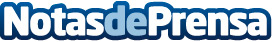 Tecompongotucancion ofrece la posibilidad de sorprender a la pareja estas navidades¿Sorprender a la pareja? Por qué las canciones personalizadas se han abierto camino entre los regalos más originalesDatos de contacto:ManuelaNota de prensa publicada en: https://www.notasdeprensa.es/tecompongotucancion-ofrece-la-posibilidad-de Categorias: Nacional Música Sociedad Entretenimiento http://www.notasdeprensa.es